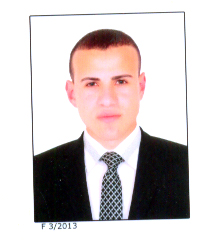 Mostafa Address / Dubai – Diera – Alrigga street oppsite skyline hotel apartment .	E-mail : Mostafa.362605@2freemail.com  Visa status : visit visa for 3 months ( expired in 12 / 05 /2017 )C.VCareer Objective:Seeking a challenging position for sales and customer service in your esteemed organization where my technical liaison and co-ordination skills can be effectively utilized to improve operations and contribute to the company’s growthExperiencesSales Advisor : 2 years experience in Italian jewellery store in city star mall in Egypt .Sales Advisor : 2 years experience in Raymond Weil watches store ( Cairo festival city ) in Egypt .Job Responsibility : Ensuring the fact that the customer gets to understand the product and have a variety of products at his or her disposal to make the correct selection .Ensuring that customers get to buy the product which is most suitable for their needs Maintaining a strong knowledge about all the products  and informing the authorities about the products which are not in demand .Help in year end activities of the store and also communicating with the management regarding any complaints that the customers have Promoting the products and helping in creating an awareness amongst the public about the products sold by store .Providing excellent customer service .Processing transactions quickly and accurately .Advising customers .Winning sales to meet targets .Maintaining eye-catching effective displays within the store .Taking pride in your store and maintaining it to a high standard .Following operating procedures .Providing customers with an enjoyable shopping experience .Education :Bachelor of Commerce – Tanta University - Accounting major - Graduate in 2012  . Certificates :ICDL ( Word –Excel – Power pint )SkillsAbility to build rapport with customers and qualify their requirementsResilienceStrong customer service skillsA good head for figures and understanding of personal finance issuesGood eye for detailCommitment to hitting targetsTeam playerStrong negotiation skillsAbility to consolidate the sale and walk the customer through every stage of the dealEffective time managementAbility to plan and organise your own daily selling activity to secure new businessA confident individual who is comfortable communicating to a diverse customer baseLanguagesArabic : NativeEnglish : GoodPersonal Information :Nationality : Egyptian Birth Date : 03/07/1990Birth Place : Bassyoun – Gharbia – EgyptMarital Status : Single   